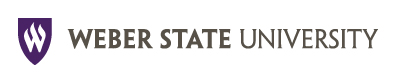 M E M O R A N D U MFaculty Senate - Ext. 6233 - MC 1033TO:		Weber State University FacultyFROM:		Craig Oberg, Chair		Faculty SenateDATE:		February 9, 2016SUBJECT:	Election of Executive Committee MembersThere will be a GENERAL FACULTY ELECTION – February 22 – 24, 2016At least one member from each academic unit will be elected to serve on the Executive Committee.   On the back of this memo is a listing of all Senate members from which the Executive Committee is to be elected. Names included on the official ballot may change as Senate members have until 3 pm, Friday, February 19, 2016, to remove their name from the ballot if they do NOT wish to stand for election to the Executive Committee.The Executive Committee election will be held via the internet on the eWeber portal.  You must have the “Faculty Voting” application in order to vote.  To find the application, log into the Weber State University eWeber portal.  Go to the search box and type in faculty voting.  Add this application to your favorites list. This application contains the ballot to vote for Executive Committee.  You will not be able to vote until 22 February, 8 am. The instructions on how to vote will be sent through Google Mail at 8 am, Monday, February 22.  You will then be able to mark the nine Senate members you are voting for.  To complete your ballot, scroll to the bottom and click on the submit button.  Ballots are due by 4:00 p.m. Wednesday, February 24.Faculty must vote for nine members.It is recommended that you use a PC or Laptop to vote.  Mobile devices (phone or tablet) may not work correctly.  If you need help with the Faculty Voting Application, please call Brenda Stockberger at 801-626-6233 or email bstockberger@weber.edu.Please Note: The Faculty Senate Constitution and Bylaws PPM 1-13 states:Section 8. Election of Executive Committee7.2  Prior to the eleventh week of spring semester, the Executive Committee shall call a general faculty meeting for the purpose of electing members of the Executive Committee for the following year. The faculty must vote for nine members; and in the case of a tie for the ninth member, it shall be decided by the flip of a coin. A secret ballot shall be used.  There is no requirement that every organizational unit be represented on the secret ballot.   The highest vote recipient from each  organizational unit represented on the secret ballot shall serve as an elected member of the Executive Committee. The next highest vote recipient shall also be elected to the Executive Committee. No more than two members from the same organizational unit shall serve on the Executive Committee at the same time; for this purpose, a top-vote recipient will be eliminated in favor of the next highest vote recipient from another organizational unit.